Электросамокат Xiaomi Mijia Electric Scooter Вы хотите купить электросамокат Xiaomi в Москве? Теперь Вы можете стать обладателем долгожданной новики. Представляем Вашему вниманию электросамокат Xiaomi Mijia! Этот невероятный по популярности электротранспорт уже нашел своих поклонников и в России. Компания Xiaomi потрудилась на славу и выпустила свое «дитя» в 2016 году. Преимущества электросамоката Xiaomi m365 Модная, стильная и интересная модель!Продуманный до мелочей дизайн;Прекрасные технические характеристики.Отличительная особенность электросамоката Xiaomi Mijia Electric Scooter в том, что он выполнен из авиационного алюминия. Что это значит? А это значит, что он очень прочный и легкий. Но все-таки, при эксплуатации нужно учитывать то, что самокат не предназначен для различных трюков и езды по лестницам. Также необходимо соблюдать ограничения по установленному весу ездока до 100 кг. Комфортное катаниеПроизводитель позаботился о комфортном передвижении владельца. Что он сделал? Это удобные большие ручки с мягкой обивкой, что обеспечивает комфорт рукам при длительной езде. Мягкая подложка на платформе для более непринужденной езды. Крылья, которые предотвращают брызги на водителя. Радует на электросамокате Xiaomi замечательная ходовая. Несмотря на то, что на нем нет подвески, он на удивление мягко и плавно двигается. А из-за надувных качественных шин мелкие выбоины практически не чувствуются. Благодаря большому накату есть возможность экономить заряд аккумулятора и отключать на время мотор. Встроенная фара имеет среднюю интенсивность яркости и освещает путь до 6-ти метров. Сзади самокат оснащен стоп-сигналом. Он моментально срабатывает при торможении, ярко мигая, что обязательно заметят посторонние люди и будут знать, что катающийся решил сбавить скорость. Разогнаться на самокате можно до 25 км/ч, а мягкий разгон обеспечивает безопасность водителя. Встроена двойная система тормозов, которая помогает с легкостью управлять скоростным режимом. Чтобы сбросить полностью скорость с максимальной до полной остановки, нужно всего 4 м. Встроенная АВS система контролирует самокат в непредвиденных моментах.  Настройка и управлениеЭлектросамокат Xiaomi Mijia Electric Scooter оснащен портативной электроникой. С ее помощью можно контролировать режим езды и соединиться с телефоном посредством Блютуз. Вы сможете сами установить подходящую программу и пользоваться ей. Встроенная же программа основана на 3-х функциях: управление, контроль, дополнительные программы Zero-Start и ABS. Купить электросамокат Xiaomi Mijia Вы можете в нашем магазине с доставкой. На весь транспорт мы даем гарантию от одного года. Собрать самокат настолько легко и не требуется каких-либо специальных навыков, что с этим делом справится даже девушка. Конечно, прежде чем ехать на новенькой технике, не забудьте зарядить аккумулятор. Желаем приятного катания!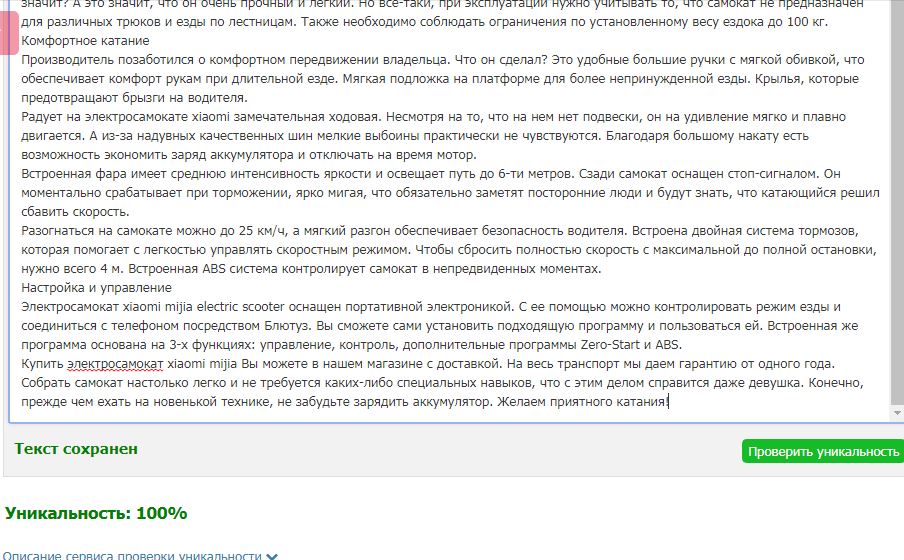 